四川信息职业技术学院科技处文件学院科技处〔2022〕061号关于 2022 年度“天府科技云服务”科普惠民共享基地能力提升项目申报的通知各位教职工：根据广元市科学技术协会文件的通知，2022 年度“天府科技云服务”科普惠民共享基地能力提升项目申报已经开始，要求如下：1.《提升项目建议书》一式一份。电子稿通过协同发至科技处张金玲。2.申报截止时间2022年7月30日。附件1：申报通知及分配表附件2：推荐一览表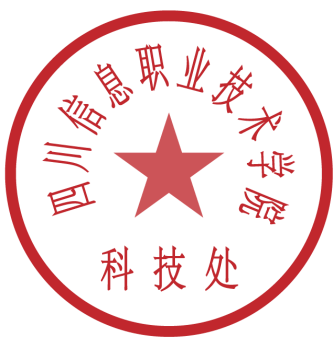 附件3：申报推荐表四川信息职业技术学院科技处                                          2022年7月27日四川信息职业技术学院科技处                      2022年7月27日广元市科学技术协会文件广科协〔2022〕22 号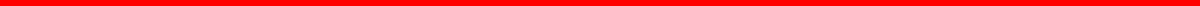 广元市科学技术协会关于开展 2022 年度“天府科技云服务”科普惠民共享基地能力提升项目申报的通知各县（区）科协：为深入贯彻《中华人民共和国科学技术普及法》《全民科学素质行动规划纲要（2021-2035 年）》和《四川省科普惠民共享基地管理办法（试行）》，大力加强天府科技云科普惠民共享基地建设，着力提升一批科普示范基地，助力提高公民科学素质。经研究，决定组织实施 2022 年度“天府科技云服务”科普惠民共享基地能力提升项目。现将有关事项通知如下：一、申报对象及条件（一）申报对象正式入驻天府科技云服务平台的 56 家科普惠民共享基地（二）申报条件1.申报单位具有开展科普活动的固定场所和科普设备等较好的服务科普工作的基础条件，具有项目实施能力和基础，配备专门团队，能提供实施项目所必备的保障条件，在项目期限内可以完成既定的目标，符合🎧年度项目申报的要求和条件。2.申报单位必须具有严格的财务管理制度、健全的财务管理机构和合格的财务管理人员。需具备银行账号，完成税务登记，能独立开具正规发票，代开发票不予受理。二、申报内容和要求（一）项目内容1.结合自身特点依托天府科技云服务平台开展好线上线下等形式多样的科普活动，积极参与市、县（区）重大科普活动计划的实施，配合开展好“全国科普日”“科普活动月”“科技活动周”等主题活动。全年开展重大科普活动不少于两次。2.加强对基地特色科普资源宣传，吸引公众到科普基地参观体验，开展天府科技云宣传推广、注册使用、浏览科普资源等共享科普活动，提升基地在天府科技云服务平台上的科普浏览量、分享量、收藏量、评分值。通过基地新增云平台注册用户不少于 1000 个，或激活已注册用户不少于 2000 个，新增科普浏览量不少于 5 万次。3.通过新技术新品种引进研发、试验示范和推广普及，提高农业科技含量、提升农民生产技能，助力乡村振兴战略实施。（二）经费支持2022年度“天府科技云服务”科普惠民共享基地能力提升项目经费支持方式为后补助。共补助12个项目。按照检查验收评定结果排序，排名前 5 位的每个项目补助2万元，排名6-12位的每个项目补助1万元。（三）项目周期2022 年 10 月 20 日前完成三、申报流程（一）项目申报申报单位须如实填报《2022年度“天府科技云服务”科普惠民共享基地能力提升项目建议书》（附件）。于 2022 年 7 月30 日前将建议书电子版和纸质版报送至市科协科普部（联系人：贯慧，0839—3271032，电子邮箱：714961311@qq.com）。（二）项目实施申报单位于10月20日前有序实施，完成项目。10月30日前提交项目绩效自评，附项目完成佐证资料。（三）项目补助11月，市科协实地检查验收后，由党组研究确定项目补助单位，在市科协网站公示 5 个工作日，公示无异议后补助单位填报项目申报书（申报书格式由市科协另行发布）报市科协备案，并开据报账凭证，完成资金拨付。附件：2022年度“天府科技云服务”科普惠民共享基地能力提升项目建议书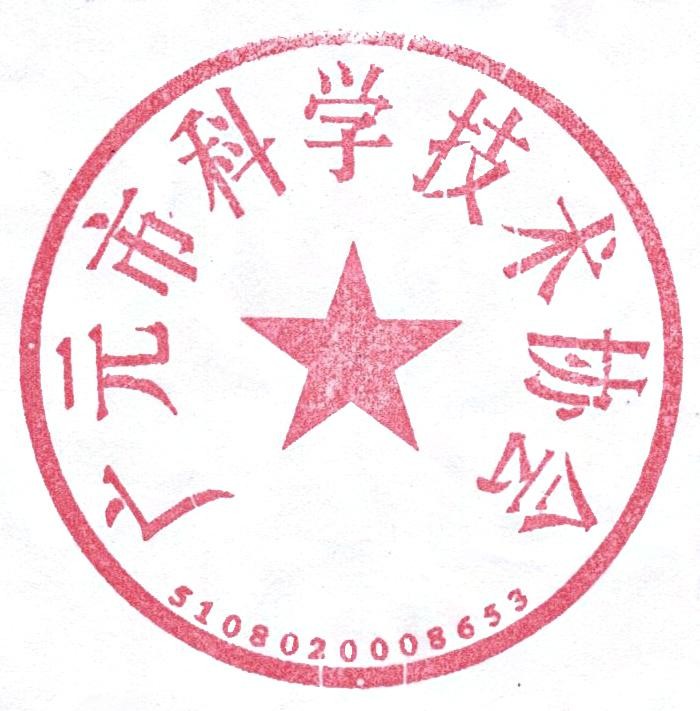 附件项目编号：2022 年度“天府科技云服务”科普惠民共享基地能力提升项目建议书项目名称：申报单位：主管单位：申请日期：广元市科学技术协会科普部制表 2022 年 7 月填 报 说 明建议书为项目工作的主要依据之一，填报单位必须保证真实性和严肃性。缺项或格式不符的建议书不予受理。“申报单位”  须填写单位全称。封面页顶项目编号由市科协科普部填写。“项目绩效目标与预期成果”，指项目实施预期可产生的直接或间接影响，包括预期社会效益、经济效益、可持续影响等，以及项目服务对象的受益情况等。成果应与项目工作直接相关，对预期成果内容的阐述应尽量具体、量化。“项目实施条件”，指项目单位在实施项目过程中应当具备的人员条件、资金条件、设施条件及其他相关条件。“项目执行进度及阶段目标”中的“经费预算”和“目标内容”须按项目实施过程中具体工作需求详细填写。建议书应为 A4 开的计算机打印稿，加盖单位公章，报送一式三份。- 6 -- 8 -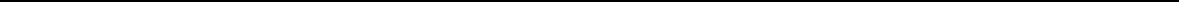 广元市科学技术协会办公室	2022 年 7 月 21 日印发- 10 -一、项目名称二、项目单位基情况二、项目单位基情况二、项目单位基情况二、项目单位基情况项目实施单位项目负责人联系电话三、项目总目标三、项目总目标三、项目总目标三、项目总目标立项依据和目的项目主要内容项目绩效目标及预期成果四、项目实施条件四、项目实施条件五、项目执行进度及阶段目标五、项目执行进度及阶段目标五、项目执行进度及阶段目标五、项目执行进度及阶段目标五、项目执行进度及阶段目标五、项目执行进度及阶段目标五、项目执行进度及阶段目标五、项目执行进度及阶段目标实施阶段实施阶段经费预算（万元）经费预算（万元）目标内容目标内容时间跨度时间跨度六、经费预算	单位：万元六、经费预算	单位：万元六、经费预算	单位：万元六、经费预算	单位：万元六、经费预算	单位：万元六、经费预算	单位：万元六、经费预算	单位：万元六、经费预算	单位：万元合计合计合计申请科普专项资金申请科普专项资金申请科普专项资金其他资金其他资金七、经费支出预算明细	单位：万元七、经费支出预算明细	单位：万元七、经费支出预算明细	单位：万元七、经费支出预算明细	单位：万元七、经费支出预算明细	单位：万元七、经费支出预算明细	单位：万元七、经费支出预算明细	单位：万元七、经费支出预算明细	单位：万元编号支出内容支出内容支出内容支出内容金额金额备注123456八、项目申报单位意见八、项目申报单位意见负责人（签名）：单位公章年	月	日负责人（签名）：单位公章年	月	日九、县（区）科协意见九、县（区）科协意见负责人（签名）：单位公章年	月	日负责人（签名）：单位公章年	月	日十、市科协意见十、市科协意见主管部门领导意见（签名）：年	月	日党组意见（签名）：公章：年	月	日